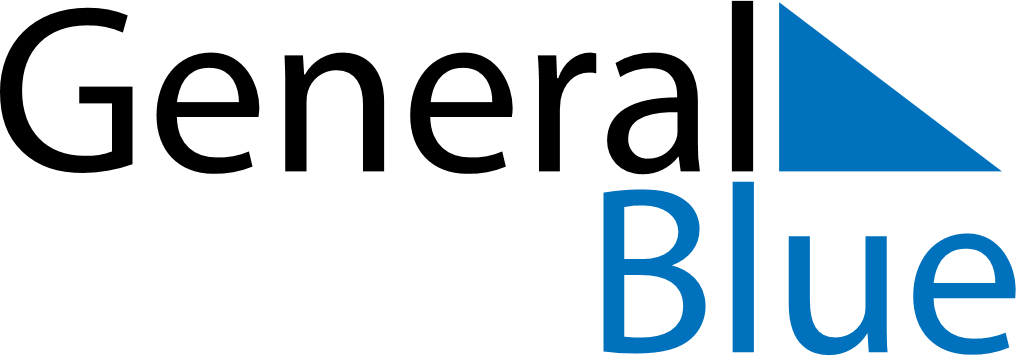 November 2024November 2024November 2024November 2024November 2024November 2024Skutskaer, Uppsala, SwedenSkutskaer, Uppsala, SwedenSkutskaer, Uppsala, SwedenSkutskaer, Uppsala, SwedenSkutskaer, Uppsala, SwedenSkutskaer, Uppsala, SwedenSunday Monday Tuesday Wednesday Thursday Friday Saturday 1 2 Sunrise: 7:15 AM Sunset: 3:52 PM Daylight: 8 hours and 36 minutes. Sunrise: 7:18 AM Sunset: 3:49 PM Daylight: 8 hours and 31 minutes. 3 4 5 6 7 8 9 Sunrise: 7:20 AM Sunset: 3:46 PM Daylight: 8 hours and 25 minutes. Sunrise: 7:23 AM Sunset: 3:44 PM Daylight: 8 hours and 20 minutes. Sunrise: 7:26 AM Sunset: 3:41 PM Daylight: 8 hours and 15 minutes. Sunrise: 7:28 AM Sunset: 3:39 PM Daylight: 8 hours and 10 minutes. Sunrise: 7:31 AM Sunset: 3:36 PM Daylight: 8 hours and 5 minutes. Sunrise: 7:34 AM Sunset: 3:33 PM Daylight: 7 hours and 59 minutes. Sunrise: 7:36 AM Sunset: 3:31 PM Daylight: 7 hours and 54 minutes. 10 11 12 13 14 15 16 Sunrise: 7:39 AM Sunset: 3:29 PM Daylight: 7 hours and 49 minutes. Sunrise: 7:42 AM Sunset: 3:26 PM Daylight: 7 hours and 44 minutes. Sunrise: 7:44 AM Sunset: 3:24 PM Daylight: 7 hours and 39 minutes. Sunrise: 7:47 AM Sunset: 3:21 PM Daylight: 7 hours and 34 minutes. Sunrise: 7:49 AM Sunset: 3:19 PM Daylight: 7 hours and 29 minutes. Sunrise: 7:52 AM Sunset: 3:17 PM Daylight: 7 hours and 24 minutes. Sunrise: 7:55 AM Sunset: 3:15 PM Daylight: 7 hours and 20 minutes. 17 18 19 20 21 22 23 Sunrise: 7:57 AM Sunset: 3:12 PM Daylight: 7 hours and 15 minutes. Sunrise: 8:00 AM Sunset: 3:10 PM Daylight: 7 hours and 10 minutes. Sunrise: 8:02 AM Sunset: 3:08 PM Daylight: 7 hours and 5 minutes. Sunrise: 8:05 AM Sunset: 3:06 PM Daylight: 7 hours and 1 minute. Sunrise: 8:07 AM Sunset: 3:04 PM Daylight: 6 hours and 56 minutes. Sunrise: 8:10 AM Sunset: 3:02 PM Daylight: 6 hours and 52 minutes. Sunrise: 8:12 AM Sunset: 3:00 PM Daylight: 6 hours and 48 minutes. 24 25 26 27 28 29 30 Sunrise: 8:15 AM Sunset: 2:58 PM Daylight: 6 hours and 43 minutes. Sunrise: 8:17 AM Sunset: 2:57 PM Daylight: 6 hours and 39 minutes. Sunrise: 8:19 AM Sunset: 2:55 PM Daylight: 6 hours and 35 minutes. Sunrise: 8:22 AM Sunset: 2:53 PM Daylight: 6 hours and 31 minutes. Sunrise: 8:24 AM Sunset: 2:52 PM Daylight: 6 hours and 28 minutes. Sunrise: 8:26 AM Sunset: 2:50 PM Daylight: 6 hours and 24 minutes. Sunrise: 8:28 AM Sunset: 2:49 PM Daylight: 6 hours and 20 minutes. 